I u našoj školi obilježen je 11. tjedan psihologije u Hrvatskoj (19. – 25.2.2018.). U školi su bile organizirane brojne aktivnosti u organizaciji profesorice Ivane Vuić, diplomirane psihologinje.Svake godine u provedbu aktivnosti u Tjednu psihologije uključuju se naše bivše učenice, danas studentice psihologije. Uključile su se i učenice naše škole Nola Haler i Monika Kardaš izradom plakata. Mona Kasaić održala je, u suradnji s prof. Vuić, radionicu za učenike Prosocijalno ponašanje 19.2. i 1.3.2018. (radionica je zbog bolesti održana 1.3.).Magdalena Brnada je, u suradnji s prof. Vuić, održala radionicu za učenike pod nazivom Komunikacija 23.2.2018.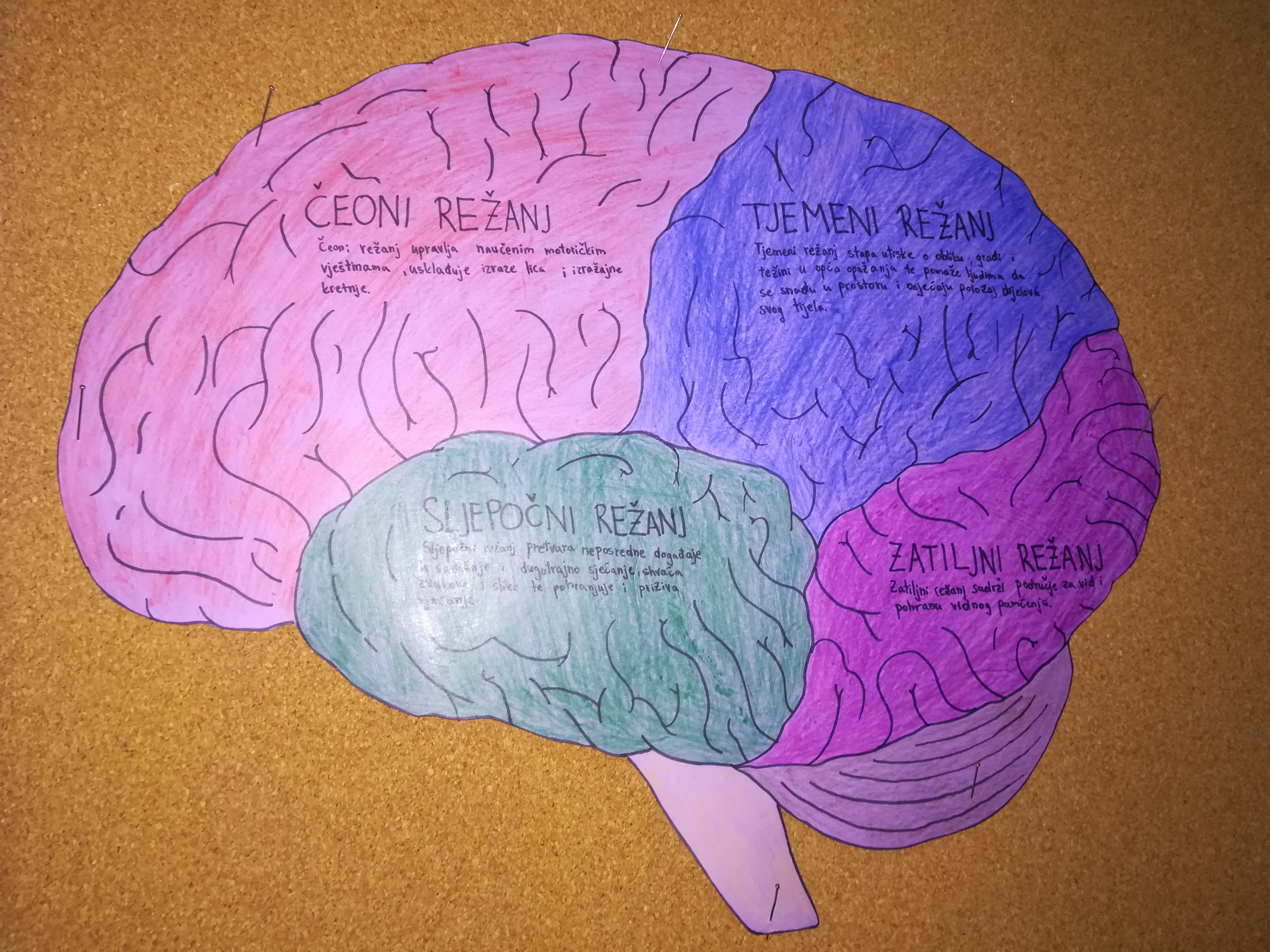 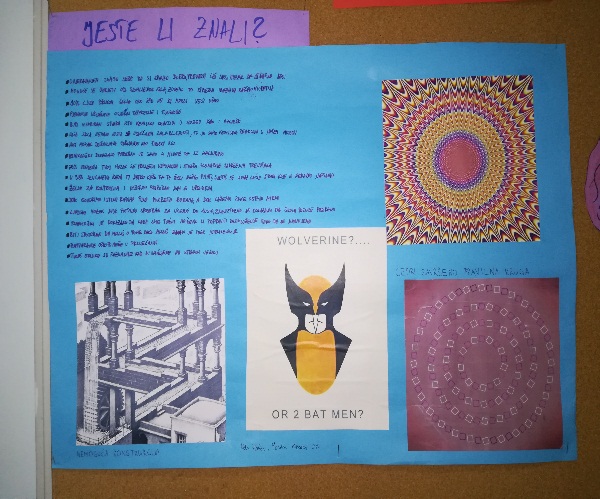 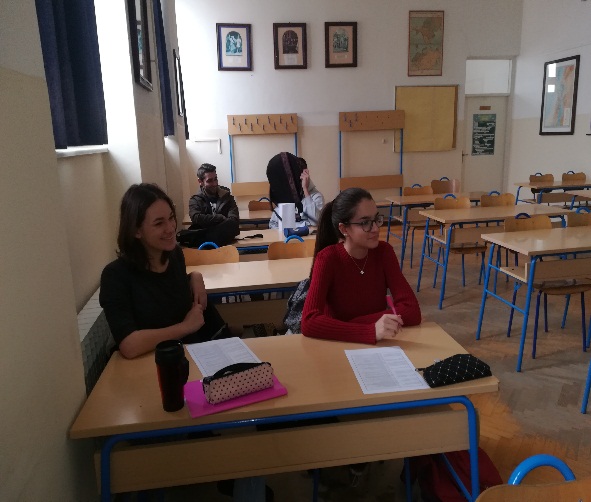 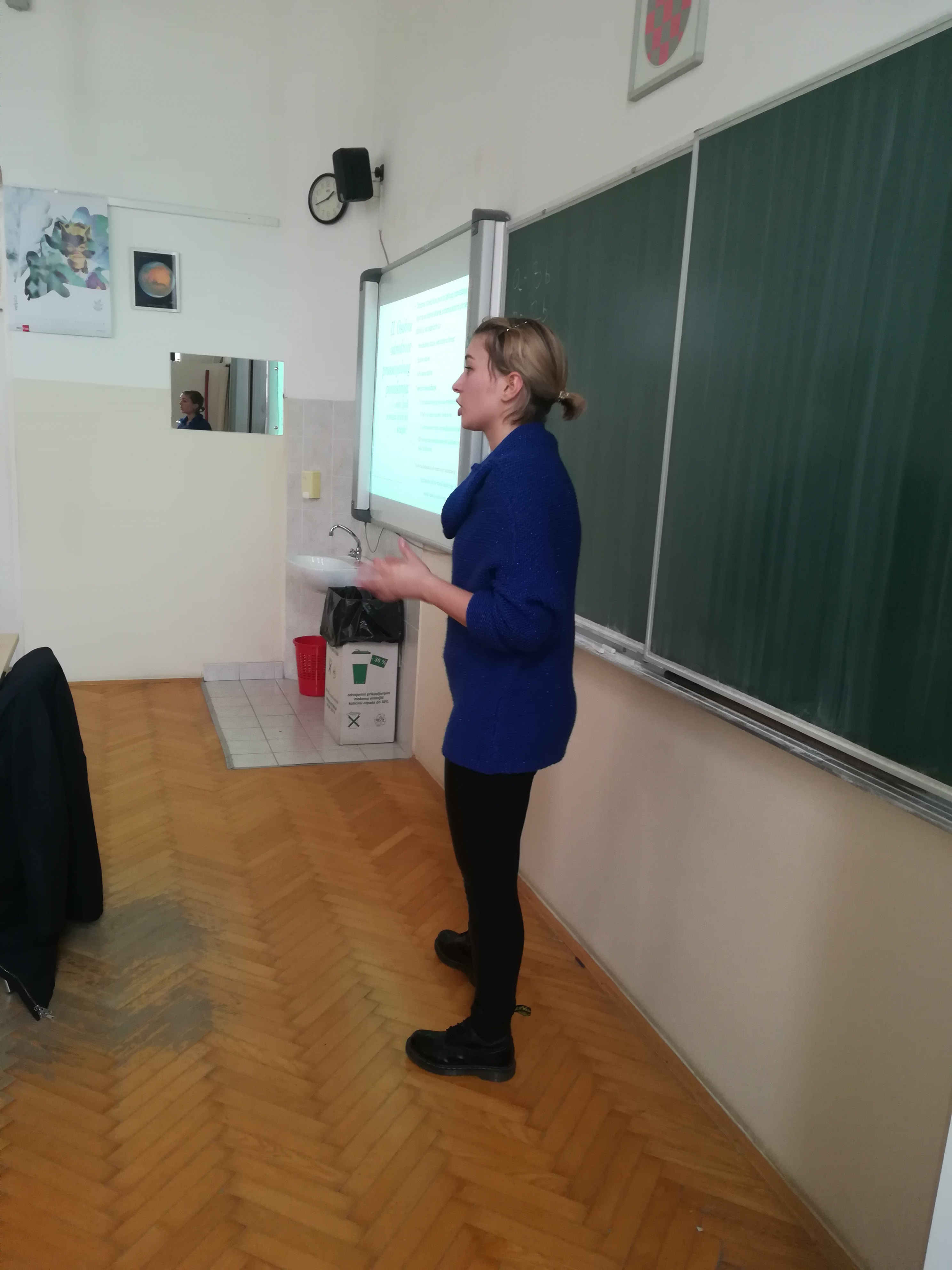 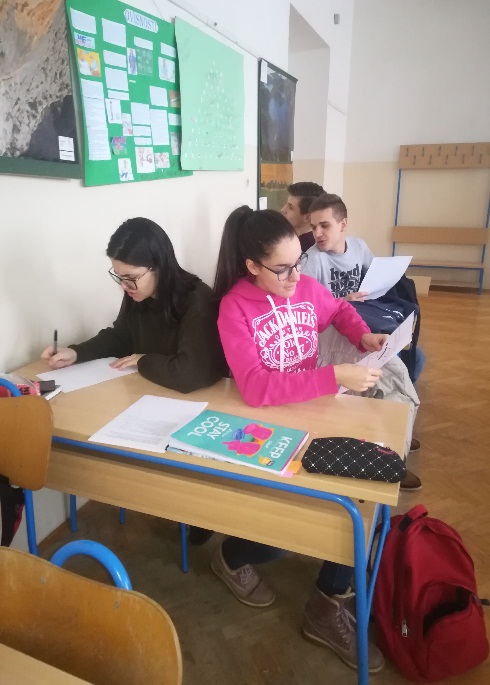 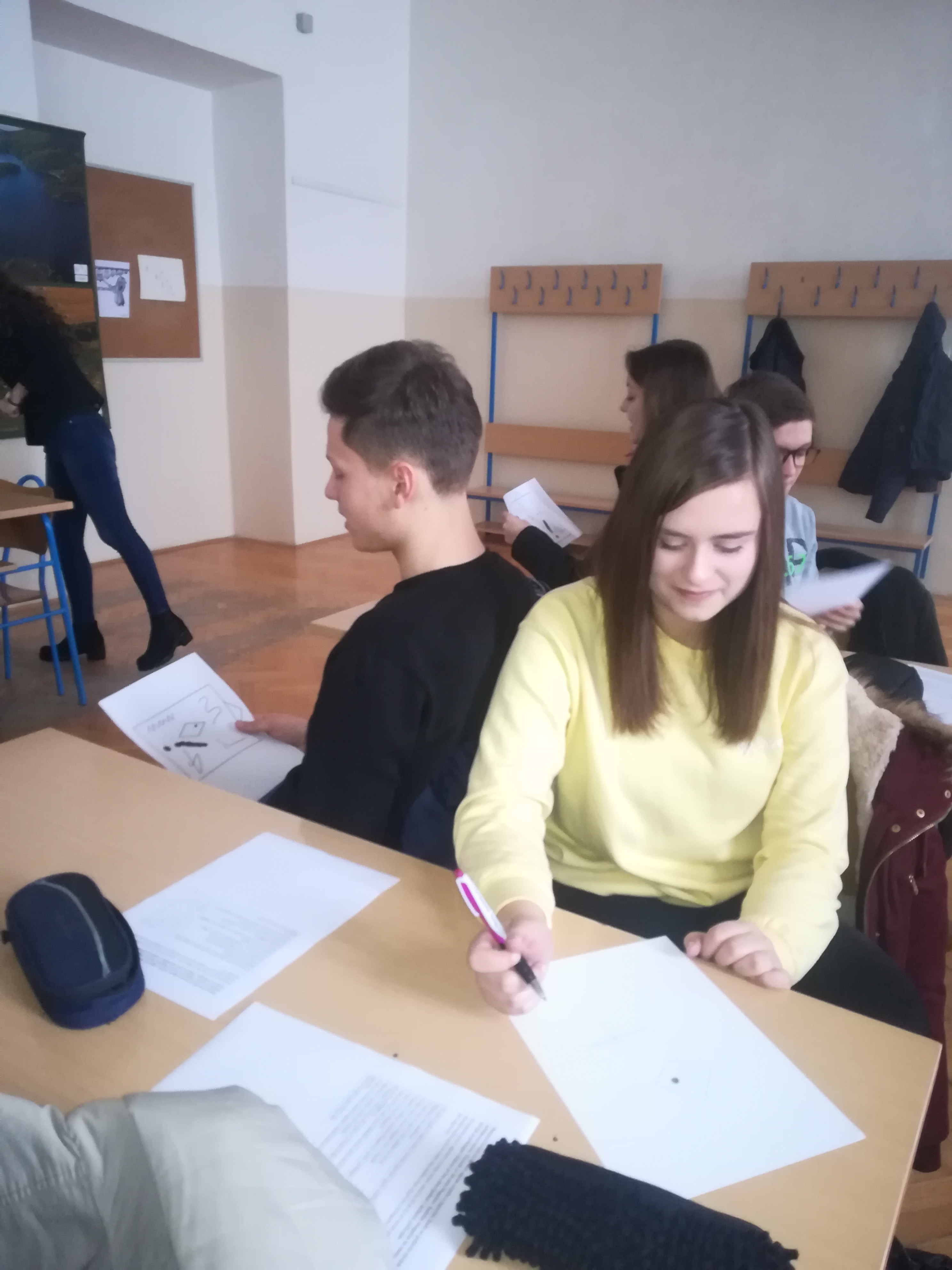 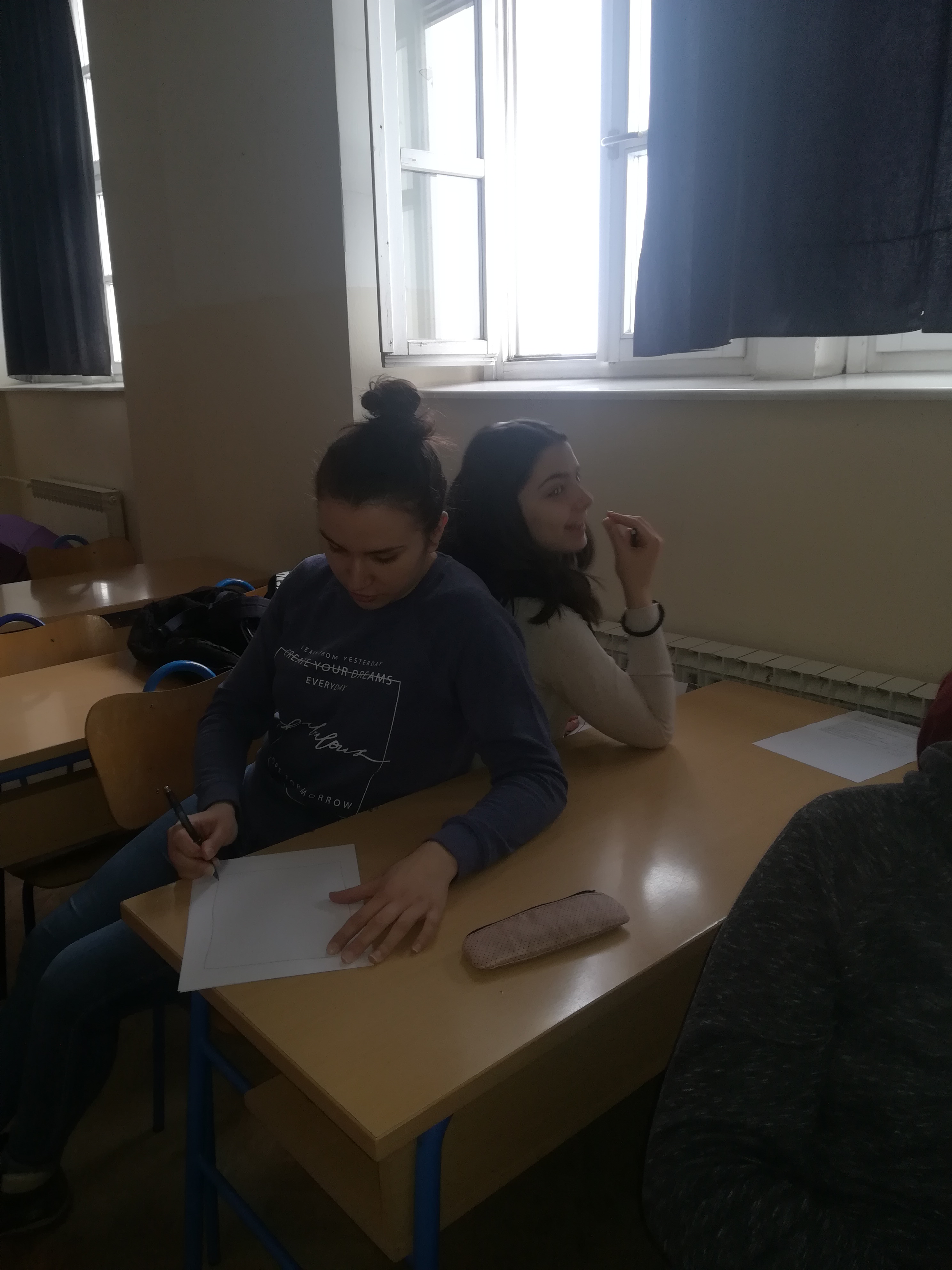 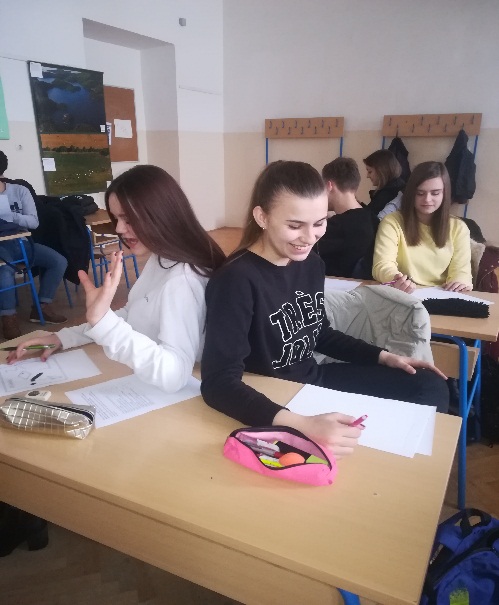 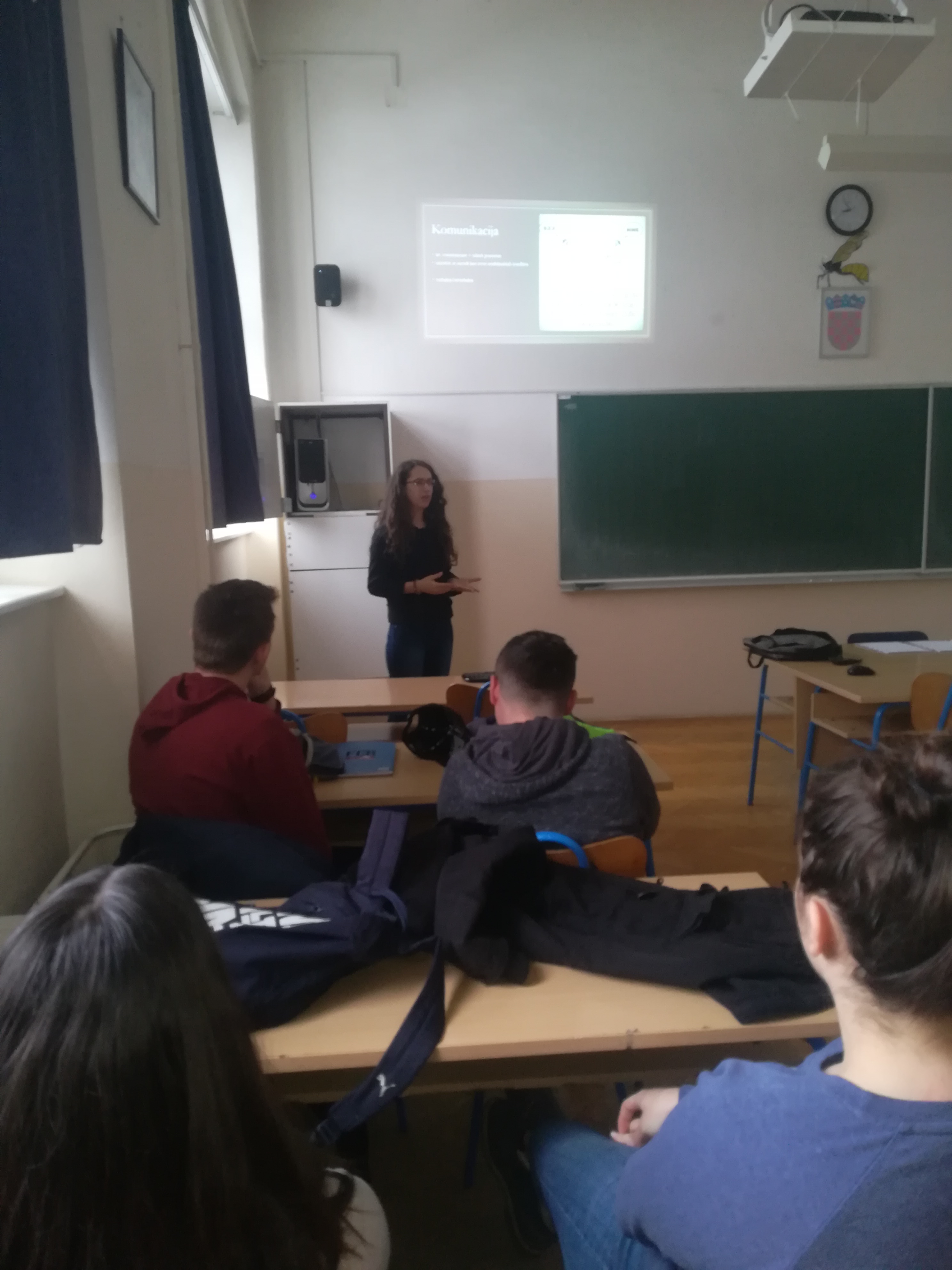 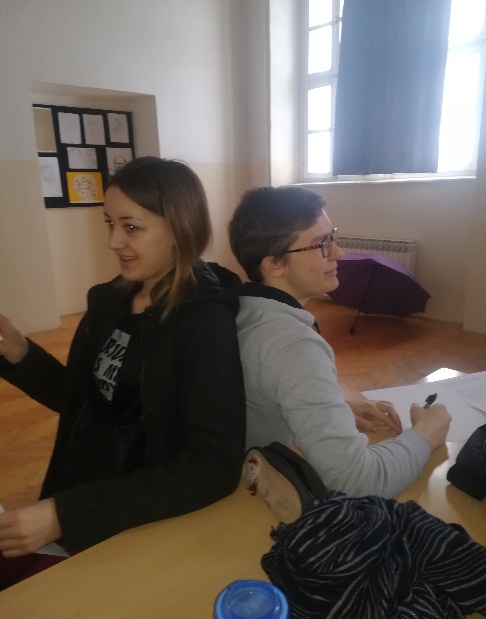 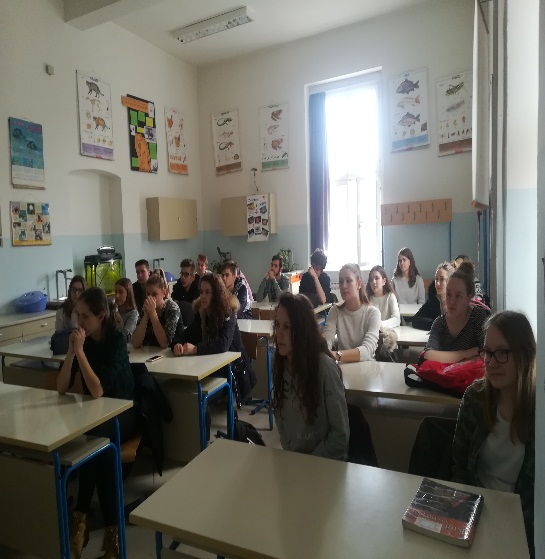 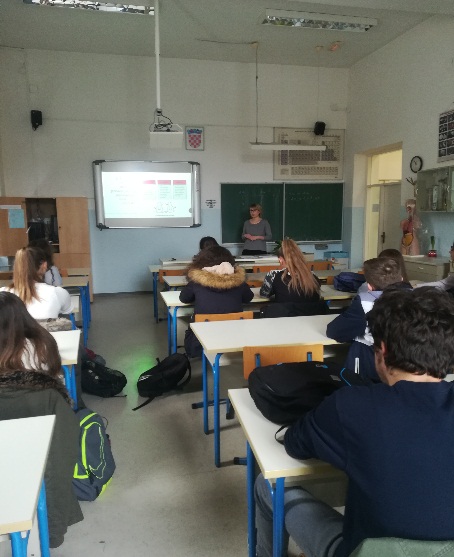 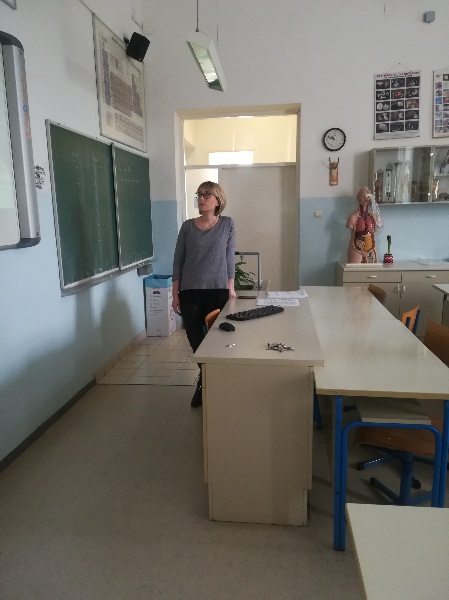 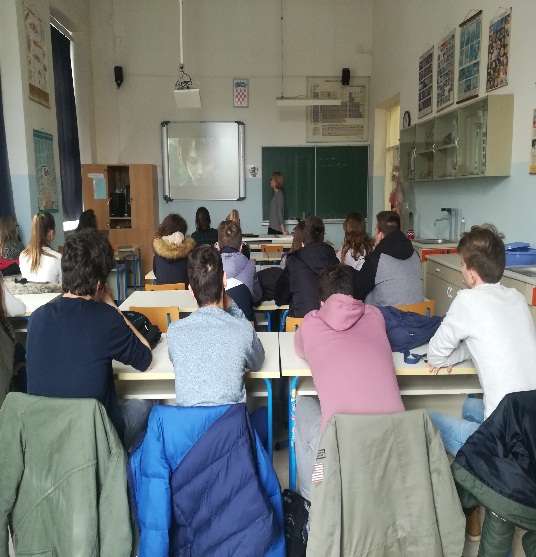 